SVETI NIKOLA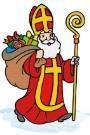 PRIJE PUNO GODINA ŽIVIO JE SVETI	. POMAGAO JE LJUDIMA, A POSEBNO .  SPASIO JE TRI 	TAKO ŠTO IM JE DAO PO VREĆICU .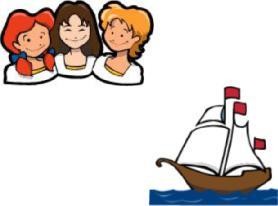 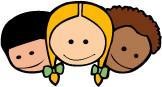 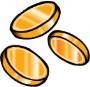 NIKOLA JE JEDNOM PLOVIO NA	. MORE JE BILO NEMIRNO.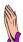 ON SE ISKRENO	, MORE SE SMIRILO I MORNARI SU SPAŠENI.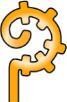 NIKOLA JE BIO BISKUP. ZATO NA GLAVI IMA BISKUPSKU	 A U RUCI	.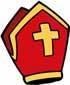  SPOJI SLIKU I RIJEČ.	                           BROD	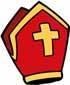                             KAPA                      ŠTAP	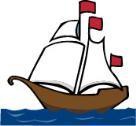 